STRENSALL WITH TOWTHORPE PARISH COUNCIL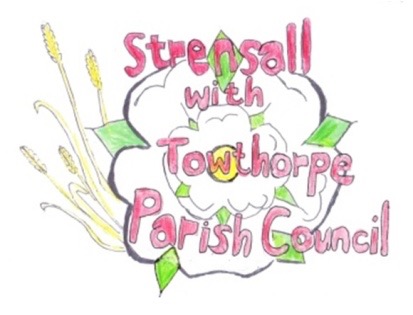 The Village Hall, Northfields, Strensall, York YO325XWe-mail: strensalltowthorpePC@outlook.comphone: 01904 491569Chairman : Mr A H FisherMINUTES OF AN PARISH COUNCIL EXTRA-ORDINARY MEETING 	         HELD IN THE VILLAGE HALL ON THURSDAY 28TH SEPTEMBER 2021 AT 7.30PMCouncillors Present:		Andrew Bolton 	Chris Chambers (Chairman)						John Chapman  	Tony Fisher*								Ray Maher 		Lawrence Mattinson							Susan Nunn 											 In Attendance:		Fiona Hill - Parish Clerk				Paul Doughty *Public Present:		1 – Chairman of Earswick Parish Council* City of York Councillorsa) To receive apologies for absence given in advance of the meeting: 			Parish Councillors Duncan Hill and Kevin Ogilvy	b) To consider the approval of reasons given for absence:Resolved – Approved (Unanimous)To receive any declarations of interest under the Parish Council Code of Conduct or Members register of interests: 							           None21/42	To discuss the design for the York Outer Ring Road dualling scheme, in particular, the design of the Earswick roundabout and prepare a response before the City of York Executive meeting to approve them on Thursday 30th September 2021:		         Resolved – Strensall with Towthorpe Parish Council objects in the strongest terms to the proposed position of the cycle crossing. The pedestrian/cycle crossing should be moved at least 100 meters North of the junction of Strensall Rd and the A1237 for road safety reasons.Resolved – Although not directly related to the scheme to dual the A1237, Strensall with Towthorpe Parish Council reiterates the desperate need for a safe cycle route between Strensall and Earswick, so would ask you to re-look at this as a matter of urgency.